Ручной труд техника оригами Птичка. Цель: совершенствовать умение в работе с бумагой.Ребята сейчас весна и в это время года прилетают –грачи, скворцы, жаворонок и тд.Я предлагаю сделать красивую птичку из бумаги в технике оригами. Опирайтесь на схему. Вышлите мне на почту птичку. ( фото)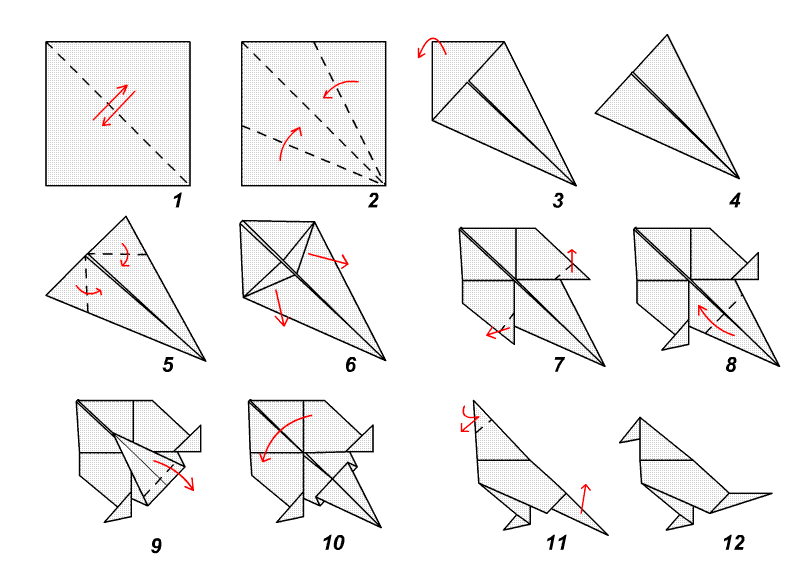 